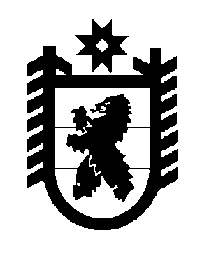 Российская Федерация Республика Карелия    ПРАВИТЕЛЬСТВО РЕСПУБЛИКИ КАРЕЛИЯПОСТАНОВЛЕНИЕот 25 июня 2012 года № 192-Пг. Петрозаводск О внесении изменений в постановление ПравительстваРеспублики Карелия от 3 августа 2010 года № 161-ППравительство Республики Карелия п о с т а н о в л я е т:Внести в Положение о содержании ходатайства о переводе земель сельскохозяйственного назначения, за исключением земель, находящихся в собственности Российской Федерации, в земли других категорий и составе прилагаемых к нему документов, утвержденное постановлением Правительства Республики Карелия от 3 августа 2010 года № 161-П         «О содержании ходатайства о переводе земель сельскохозяйственного назначения, за исключением земель, находящихся в собственности Российской Федерации, в земли других категорий и составе прилагаемых к нему документов» (Собрание законодательства Республики Карелия, 2010, № 8, ст.994; 2011, № 12, ст.2085), следующие изменения:1) в пункте 3:в подпункте 2 слова «, либо выписка из единого государственного реестра индивидуальных предпринимателей или выписка из единого государственного реестра юридических лиц» исключить;дополнить подпунктом 21 следующего содержания:«21) выписка из Единого государственного реестра индивидуальных предпринимателей или выписка из Единого государственного реестра юридических лиц;»;2) дополнить пунктом 4 следующего содержания:«4. Документы, предусмотренные подпунктами 21, 4, 5, 19 пункта 3 настоящего Положения, запрашиваются органом государственной власти Республики Карелия, осуществляющим рассмотрение ходатайств, в органах государственной власти, органах местного самоуправления либо подведомственных государственным органам или органам местного самоуправления организациях, в распоряжении которых находятся указанные документы, если заявитель либо его представитель, уполномоченный на совершение таких действий в соответствии с Гражданским кодексом Российской Федерации, не представил указанные документы самостоятельно.».            Глава Республики  Карелия                                                            А.П. Худилайнен